FaithAs we celebrate the Feast of St Peter and St Paul this Sunday, we think about the church as one important way to stay connected to God.  Having faith is to believe and trust in God’s love for us.  Faith is a great blessing and it is a gift to be shared.  The church exists to help people grow in their faith and there is no better time than now to explore and refresh our faith.Adapted from Matthew 16:13-19 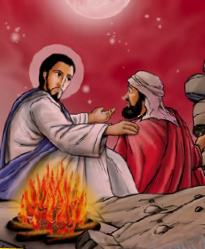 Jesus asked his disciples, “Who do you say I am?” Simon Peter spoke up and said, “You are the Christ, the Son of the living God.” Jesus replied, “Simon, you are a happy man because this was made known to you by my Father in heaven. So from now on you will be called Peter, which means ‘rock’, and on this rock I will build my Church. I will give you the keys to the kingdom of heaven.” Activity: Jesus likened Peter to a rock because of the strength of his faith and his relationship with God.  Next time you go out for a walk, find a stone and write the word ‘Faith’ on it.  Decorate it to make it extra special.  You can keep this stone somewhere safe and, whenever you want to feel closer to God, feel the stone in your hand and remember your faith.Prayer: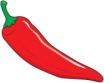 